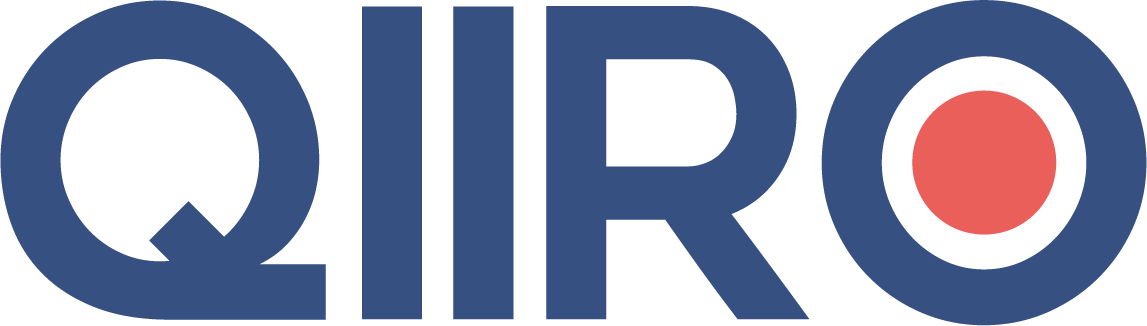 QIIRO vous propose des modèles de documents juridiques éprouvés, à jour des dernières réformes et règlementations en vigueur. Néanmoins, nos modèles restent généraux et nécessitent d’être adaptés.  En cas de doute sur la rédaction ou les conséquences juridiques de l’un de nos modèles de documents, nous vous recommandons l’accompagnement par un professionnel du droit. Lettre de motivation : gestionnaire de copropriété (Prénom, Nom)(Adresse)(Adresse Postale)(Numéro de téléphone)(Adresse mail)A (lieu), le (date)Objet : Candidature spontanée pour être gestionnaire de copropriétéMadame, Monsieur,Actuellement à la recherche d’un emploi, mes réflexions m’ont amené à postuler au poste de gestionnaire de copropriété. Le secteur de la copropriété correspond parfaitement à mes domaines de compétences et l’éthique de votre entreprise correspond à mes valeurs (Précisez votre vision de l'entité, ce qui fait que vous postulez auprès de celle-ci). Je suis titulaire de (Précisez les diplômes). Au cours de mes différentes missions (Citez la ou les missions les plus représentatives de votre parcours), je me suis perfectionné dans le domaine de (Précisez le domaine d’activité). J’ai acquis de nombreuses compétences utiles à (Nom de l’entité et précisez deux à trois compétences maîtrisées).Doté d’une grande rigueur, je suis à la recherche d’un poste de (Précisez l'emploi recherché). Pour mieux comprendre mon parcours ainsi que mes précédentes réalisations, je vous invite à consulter mon curriculum vitae. Je demeure à votre disposition pour tous renseignements complémentaires et suis disponible pour une éventuelle rencontre.Dans l’attente de votre réponse, veuillez agréer, Madame, Monsieur, l’expression de mes salutations distinguées.								(Prénom, Nom du signataire)								(Signature)